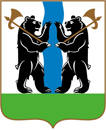 АДМИНИСТРАЦИЯ ЯРОСЛАВСКОГО МУНИЦИПАЛЬНОГО РАЙОНАПОСТАНОВЛЕНИЕ06.02.2017                                                                                                                              № 281О внесении изменений в постановлениеАдминистрации ЯМР от 26.09.2016 № 1177«Об утверждении перечня муниципальных услуг, предоставляемых Администрацией ЯМР»В связи с изменением законодательства и увеличением муниципальных услуг, оказываемых Администрацией ЯМР, Администрация района                               п о с т а н о в л я е т:1. Дополнить перечень муниципальных услуг, предоставляемых Администрацией Ярославского муниципального района, утвержденный постановлением Администрации Ярославского муниципального района                       от 26.09.2016 № 1177, согласно приложению.2. Опубликовать постановление в газете «Ярославский агрокурьер».3. Постановление вступает в силу с момента подписания.Глава Ярославского муниципального района                                                                                                                                                                                                                                    ПРИЛОЖЕНИЕ                                                                                                                                                               к постановлению                                                                                                                                                               Администрации ЯМР                                                                                                                                                               от 06.02.2017  №  281  ДОПОЛНИТЕЛЬНЫЙ ПЕРЕЧЕНЬ муниципальных услуг, предоставляемых Администрацией Ярославского муниципального района     Список используемых сокращений и обозначений:КУМИ - комитет по управлению муниципальным имуществом Администрации ЯМР№п/п Номер муници-пальной услуги для каждогоструктурного подразделенияСтруктурное подразделение, ответственное за предоставление муниципальной услуги Наименование муниципальной услуги Поставщикмуниципальной услуги 1 2 3 4 5 3419КУМИ Администрации ЯМРОб утверждении административного регламента  предоставления муниципальной услуги по  переводу земель или земельных участков в составе таких земель из одной категории в другую (за исключением земель  сельскохозяйственного назначения)КУМИАдминистрации ЯМР